Chapter 3: conductivity and conductometry Choosing the best electrolyte: water electrolysis experimentProblemDuring the electrolysis of water, which electrolyte conducts electricity the best?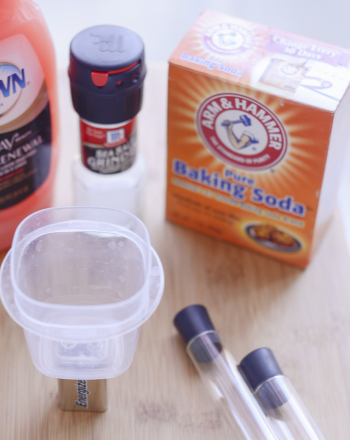 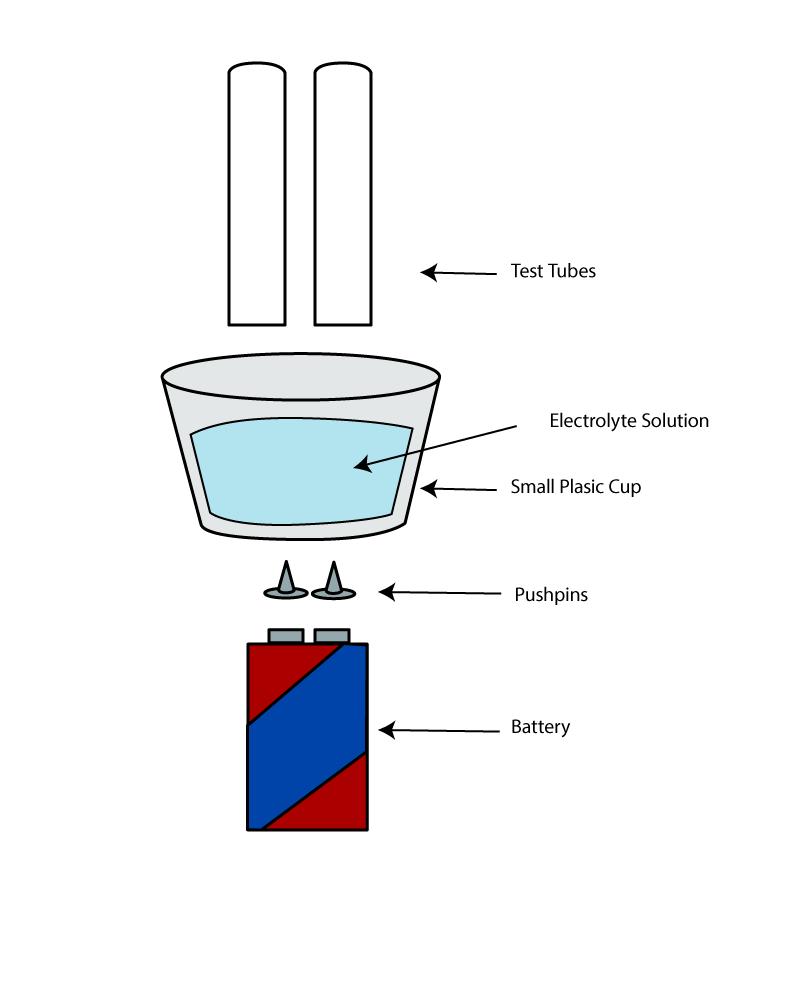 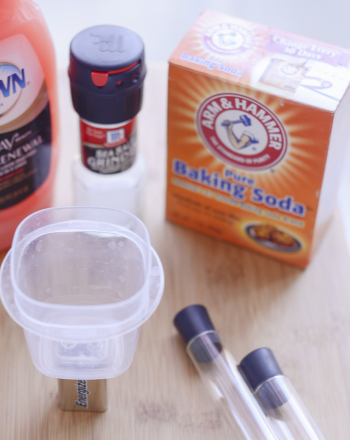 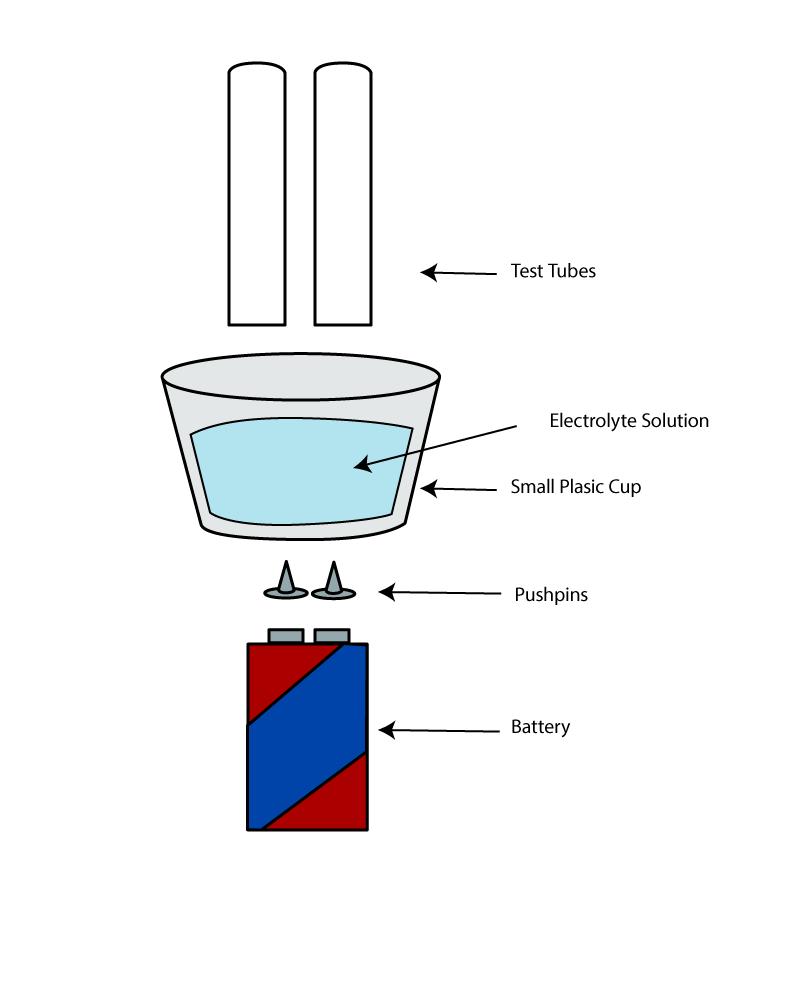 Acquiring vocabulary: Understanding the process (skip ahead to chapter 4 and chapter 5 on electrolysis!)Carry out the experiment. Present your results orally and try to answer the problem: during the electrolysis of water, which electrolyte conducts electricity the best? Make sure to explain why.Activity summaryWhat you must remember:- Conductivité - Conductivité ionique molaire Skills linked to the curriculum:EnglishFrenchbaking sodadish detergenttable salttap waterCompétencesCapacités à maitriserAPPConnaitre la notion de conductivitéREAExploiter et interpréter les mesures expérimentales COM Formuler et argumenter des réponses structurées Formuler et présenter une conclusion 